Школа искусств и гуманитарных наук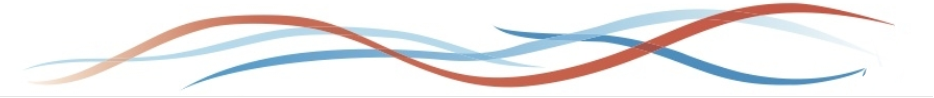 Приглашает на программу повышения квалификации «Каталогизация объектов коллекционирования»Программа ориентирована на предоставление сервиса по проведению исследований, устанавливающих АТРИБУЦИЮ предметов изобразительного, декоративно-прикладного искусства и других ценностей, систематизации и каталогизации объектов коллекционирования, а также оценки их стоимости..ОБРАЩАТЬСЯтел.: +7 423 26555 24 24 доб 2400 (руководитель программы)  Воеводина Наталия Валентиновнател.: 8 (423) 265 24 24 доб 2399 (по вопросам зачисления и оплаты)Занятия будут проходить на кампусе ДВФУ по адресу: кампус ДВФУ, корпус F СОДЕРЖАНИЕ ПРОГРАММЫ ПРОЦЕДУРА ПОСТУПЛЕНИЯ- заполнить заявление и в электронном виде отправить на odpo.gum@dvfu.ru- прикрепить к письму скан Согласия на обработку персональных данных (отдельными файлами, подписанными, с датой, в формате pdf / doc)И.о.директора ШИГНЩербине П.А.от ___________________________________  __________________   ФИО полностьюЗаявление.	Прошу зачислить меня в университет на обучение по программе дополнительного профессионального образования повышения квалификации / ОБЩЕОБРАЗОВАТЕЛЬНОЙ программы «Каталогизация объектов коллекционирования» в объеме 72 акад.часов.Даю своё согласие на обработку персональных данных (согласие прилагается).Дата ______				______________/подпись/АНКЕТА слушателяспособ заполнения – печатный (не рукописный)Согласие на обработку персональных данных Я,______________________________________________________________________,(фамилия, имя, отчество)документ, удостоверяющий личность _____________ серия _________ № ______________	(вид основного документа, удостоверяющего личность)выдан _______________________________________________________________________(кем и когда выдан)проживающий(ая) по адресу ______________________________________________________________________________________________________________________в соответствии со статьей 9 Федерального закона от 27.07.2006 № 152-ФЗ 
«О персональных данных» свободно, своей волей и в своем интересе даю согласие Федеральному государственному автономному образовательном учреждению высшего образования «Дальневосточный федеральный университет» (ДВФУ), зарегистрированному по адресу г. Владивосток, остров Русский, поселок Аякс, д. 10, на обработку моих персональных данных, а именно:фамилия, имя, отчество (в том числе предыдущие фамилии, имена и (или) отчества в случае их изменения, документы, подтверждающие их смену); пол; дата и место рождения; реквизиты документа, удостоверяющего личность (тип, серия, номер, дата выдачи, кем выдано, код подразделения); страховое свидетельство государственного пенсионного страхования (СНИЛС), контактные данные (номера контактных телефонов, адрес электронной почты); диплом об образовании (серия, номер, дата выдачи, кем выдан, направление/специальность; фамилия указанная в дипломе об образовании; уровень образования).в целях: оказания образовательных услуг; обеспечения организации учебного процесса; обеспечения личной безопасности; обеспечения защиты информации и безопасности информационной инфраструктуры ДВФУ; учета результатов исполнения договорных обязательств, информирования обучающегося о реализации программ дополнительного профессионального образования.Я согласен(а) с тем, что мои персональные данные (фамилия, имя, отчество; корпоративная почта ДВФУ; направление подготовки; образовательная программа; номер группы; номер зачетной книжки) будут доступны учреждениям, являющимися партнерами ДВФУ в рамках заключенных договоров о сотрудничестве и совместном участии в реализации образовательных программ с использованием технологий онлайн-обучения, договоров на оказание услуг по трансляции в закрытом от третьих лиц доступе дистанционного курса обучения и его консультативно-методическому сопровождению в информационно-телекоммуникационной сети «Интернет», договоров об оказании дополнительных общеобразовательных услуг, договоров о сетевой форме реализации образовательных программ с использованием онлайн-курсов, с применением дистанционных технологий, оказания образовательных услуг по итоговому контролю знаний обучающихся на онлайн-курсах на условиях и в порядке, установленном законодательством для решения задач, связанных с образовательным процессом вуза.Даю согласие ДВФУ производить с моими персональными данными действия (операции), определенные статьей 3 Федерального закона от 27.07.2006 № 152-ФЗ 
«О персональных данных», а именно: сбор, запись, систематизацию, накопление, хранение, уточнение (обновление, изменение), извлечение, использование, обезличивание, блокирование, удаление, уничтожение. Данный перечень действий (операций) с моими персональными данными является исчерпывающим и не подлежит изменению без моего письменного согласия. Передача моих персональных данных третьим лицам возможна только на основании действующего федерального закона либо при наличии моего особого письменного согласия в каждом отдельном случае.В соответствии с частью 1 статьи 8 Федерального закона от 27.07.2006 № 152-ФЗ «О персональных данных» даю согласие ДВФУ на включение в общедоступные источники персональных данных следующих сведений о себе: фамилия, имя, отчество; пол; наименование школы, филиала, кафедры, курса, номера группы; сведения о направлении подготовки и специальности; сведения об ученых степенях и званиях; сведения о наградах и достижениях; сведения о результатах вступительных испытаний; биометрические данные (фотоизображение); адрес корпоративной электронной почты ДВФУ (при наличии).Обязуюсь своевременно в срок, не превышающий 5 (пяти) рабочих дней, сообщать ДВФУ об изменении своих персональных данных.Обработка моих персональных данных может осуществляться как с использованием средств автоматизации, так и без их использования (на бумажных носителях).Настоящее согласие мною дается на срок, необходимый для достижения целей обработки персональных данных, а также на срок, в течении которого мои персональные данные подлежат хранению в соответствии с законодательством Российской Федерации.Отзыв настоящего согласия может быть осуществлен мной только в письменной форме либо в форме электронного документа, заверенного усиленной квалифицированной электронной подписью. Всю ответственность за неблагоприятные последствия отзыва согласия беру на себя.Подтверждаю, что ознакомлен(а) с положениями Федерального закона 
от 27.07.2006 № 152-ФЗ «О персональных данных», в том числе с порядком отзыва согласия на обработку персональных; права и обязанности в области защиты персональных данных, мне разъяснены.Подтверждаю, что проинформирован(а) о том, что в случае отзыва мною согласия на обработку персональных данных, ДВФУ вправе продолжить обработку моих персональных данных без моего согласия на основании части 2 статьи 9 Федерального закона от 27.07.2006 № 152-ФЗ «О персональных данных», а именно при наличии оснований, указанных в пунктах 2-11 части 1 статьи 6, части 2 статьи 10 и части 2 статьи 11 данного Федерального закона.____________________            _________________ 	«____» ___________ _____ г.                    (Ф.И.О.)	                                                            (подпись)С ВАМИ СВЯЖЕТСЯ СОТРУДНИК ОТДЕЛА ДПОПовышение квалификацииПовышение квалификацииОбъем72 часаСрок обучения2 месяцаСтоимость Опубликовано на сайтеВыдается удостоверение о повышении квалификации по направлению ДизайнВыдается удостоверение о повышении квалификации по направлению ДизайнПАСПОРТИЗАЦИЯ КОЛЛЕКЦИИОПИСАНИЕ – ИССЛЕДОВАНИЕ ИСТОРИИ КОЛЛЕКЦИЙКАТАЛОГ ПРОИЗВЕДЕНИЙ: создание каталога коллекций, макет, полиграфия каталогаПУБЛИКАЦИЯ (ИЗДАНИЕ) ЭКСПЕРТИЗЫФИО слушателя (полностью)телефон слушателяЭл адрес слушателяПлательщикУказать полные банковские реквизиты организации в случае оплаты от организации, электронный адрес, ФИО директора и на каком основании ФИО исполняет обязанностиДанные о слушателе, необходимые для зачисления, обучения и отчетности об окончании обученияДанные о слушателе, необходимые для зачисления, обучения и отчетности об окончании обученияДата рожденияДень / месяц / годпаспортСерия            номер                    код подразделенияпаспортКем выдан                 дата выдачипропискаСНИЛСномерДокумент об образовании (диплом) Прислать скан документа по электронной почтеДополнительная информацияДВФУ не реализует государственные процедуры поддержки социальных групп граждан РФ. По вопросам льгот и компенсаций нужно обращаться в соответствующие государственные учреждения, на основании договора с ДВФУСогласие на обработкусм ниже – заполните (печатным способом), подпишите